新 书 推 荐中文书名：《纳迪亚》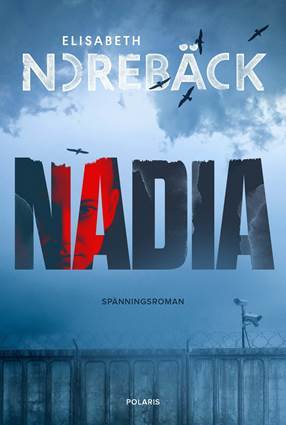 英文书名：NADIA作    者：Elisabeth Norebäck出 版 社：Polaris代理公司：Grand Agency/ANA/Connie Xiao页    数：285页出版时间：2020年12月代理地区：中国大陆、台湾审读资料：电子稿类    型：惊悚悬疑版权已授：巴西、丹麦、捷克、芬兰、德国、希腊、拉脱维亚、荷兰、波兰、罗马尼亚、俄罗斯、瑞典、土耳其。内容简介：    想象一下，尽管你声称自己无罪，却依然被判处了终生监禁。为了活下去，你必须开始相信他们说的是真的——你杀了你的丈夫。    琳达·安德森（Linda Andersson）拥有一切。小时候，她经常和她的母亲——一个非常受欢迎的歌手——凯西（Kathy）一起表演，她是大家心目中的阳光女孩。后来她嫁给了同样是著名艺术家的西蒙（Simon）。但是，当凯西得了一种需要琳达全心全意照顾的致命疾病时，西蒙的不忠行为也暴露了。    现在，她因谋杀丈夫的罪行，在最危险的女子监狱服刑。没有人认为她是无辜的，甚至连她自己的妹妹也不这么认为。为了忍受，琳达被迫忘记自己过去的生活。她必须停止沉湎于事实真相。    但是，后来发生了一些事情让她对她的生活毁于一旦的那晚的一切产生了质疑。在那个命运的夜晚，在她醒来时，她被鲜血包围。警察冲她大喊，要求她把手放在头上，慢慢从房子里走出来。曾经，她是阳光女孩。现在，她是怪物。    《纳迪亚》是一部扣人心弦的心理惊悚小说，讲述了痴迷、双重的忠诚，以及跨越最后的底线。作者简介：伊丽莎白·诺利贝克（Elisabeth Norebäck）的第一部小说是关于一个失踪的孩子的故事，她在休产假的期间产生了这个念头，经过两年的创作和修改，她最终完成了那个故事，而那本曾经只有一个读者——她的丈夫——的小说，如今已经在全世界三十多个国家翻译出版。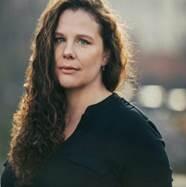     她读过许多书，对普通人在特殊的情况下会如何应对抱有极大的兴趣。伊丽莎白最感兴趣的话题就是人类的心理：我们如何成为我们自己，是什么形成了我们的身份。作为一名作家，她想详细地观察她的角色在压力下会如何表现，以及他们为什么会那样做。    伊丽莎白现在和丈夫及三个孩子一起生活在斯德哥尔摩。她拥有瑞典皇家理工学院（KTH Royal Institute of Technology）工程学硕士学位。《血缘》（IN MY BLOOD）是她的处女作，该书入围了犯罪程序奖（Crimetime Specsavers Award）短名单。《纳迪亚》（NADIA）是她的第二部小说。媒体评价：    “随着伊丽莎白·诺利贝克受读者期待已久的第二部悬疑小说《纳迪亚》的出版，她继续给人留下非常深刻的印象。这本书的故事从瑞典最大的戒备森严的女子监狱开始，带领读者跨越时间，回到过去，观看事情是如何一步步走到现在，并走向这个可怕又令人意想不到的结局的。真如在她的处女作《血缘》中那样，诺利贝克在小说的最后一页呈现了密集而精彩的悬念和令人神经紧张的不确定。如果你喜欢史迪格·拉森 （Stieg Larsson）的千禧系列小说（Millennium books）或者电视连续剧《女子监狱》（ORANGE IS THE NEW BLACK），你也一定会喜欢这部小说。”----Polaris，诺利贝克的瑞典出版社谢谢您的阅读！请将回馈信息发至：萧涵糠(Connie Xiao)安德鲁﹒纳伯格联合国际有限公司北京代表处北京市海淀区中关村大街甲59号中国人民大学文化大厦1705室, 邮编：100872电话：010- 82449325传真：010-82504200Email: Connie@nurnberg.com.cn网址：www.nurnberg.com.cn微博：http://weibo.com/nurnberg豆瓣小站：http://site.douban.com/110577/微信订阅号：ANABJ2002